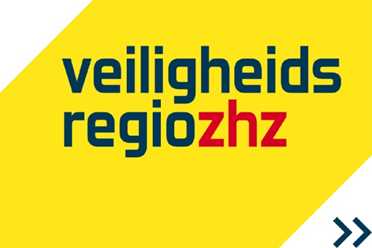 Beste collega,Binnen onze organisatie wordt het eHRM-systeem van ADP gebruikt. Dit systeem maakt het mogelijk om voor een deel je personeelszaken zelf te regelen, bijvoorbeeld om je persoonsgegevens in te zien en te wijzigen en je declaratie persoonlijke onkosten in te dienen. Daarnaast vind je er het digitale personeelsdossier, de verlofmodule, je digitale loonstroken en jaaropgaven.Direct na je indiensttreding ontvang je in je mailbox een bericht van ADP met je gebruikersnaam en wachtwoord voor http://login.adp.nl. Bij de eerste keer inloggen wordt vervolgens meteen gevraagd om je wachtwoord te wijzigen. De tijdelijke inloggegevens zijn twee dagen geldig, dus activeer je gegevens zo spoedig mogelijk na ontvangst.We willen je vragen om na de eerste keer inloggen in eHRM meteen je persoonsgegevens te controleren en eventueel aan te vullen. Op deze manier doe je gelijk ervaring op met het systeem.Heb je een leidinggevende functie, dan kun je o.a. de ziekmeldingen van je medewerkers zelf doorvoeren. Op SIZ is onder ” HRM/ADP” een werkinstructie “ADP voor managers” te vinden. Hier staat ook een handleiding “ADP vervanging bij afwezigheid”.Ook voor andere veelvoorkomende handelingen binnen eHRM zijn korte instructies gemaakt die je terug kan vinden op SIZ. We wensen je veel plezier met het eHRM-systeem.Met vriendelijke groetHelpdesk HRM